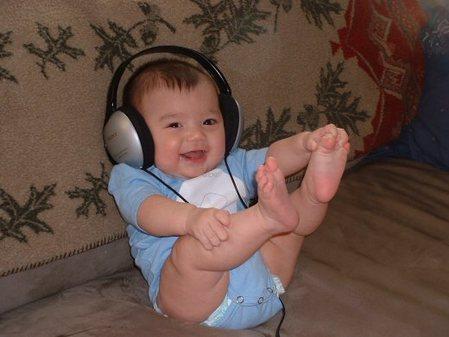 อักษร กคำอ่านความหมายกชกดดอกบัวกชกรกด - ชะ - กอนกระพุ่มมือกชนันท์กด - ชะ - นันยินดีในดอกบัว,ดอกบัว,น่ารักกชพรกด - ชะ - พอนประเสริฐเปรียบประดุจดอกบัวกชพรรณกด - ชะ - พรรณมีผิวพรรณดุจดอกบัวกชมนกด - ชะ - มนมีใจประเสริฐเหมือนดอกบัวกชวรรณกด - ชะ - วันมีผิวพรรณเหมือนดอกบัวกตกรกะ - ตะ - กอนมีความกตัญญูกตเวทีกตพรกะ - ตะ - พอนคำสรรเสริญเยินยอ,ให้พรกนกกรกะ - หนก - กอนมีเงินทองมากมายกนกณัฐกะ - หนก - นัดปราชญ์ผู้เป็นดังทองกนกนันท์กะ - หนก - นันชอบทองกนกพรกะ - หนก - พอนยอดเยี่ยมประดุจทองกนกพลกะ - หนก - พนมีพลังประดุจทองกนกรักษ์กะ - หนก - รักผู้รักษาทองกนกรัชต์กะ - หนก - รัดมีทั้งเงินและทองกนกรัตกะ - หนก - รัดชอบทอง  พึงพอใจในทองกนกรัตน์กะ - หนก - รัดรัตนะ คือ ทองกนกลักษณ์กะ - หนก - ลักลักษณะดังทองกนกวรรณกะ - หนก - วันมีผิวพรรณดังทองกนกวลัยกะ - หนก - วะ -ไลกำไลทองกนต์ธรกน - ทอนผู้ทรงไว้ซึ่งสิ่งที่เป็นที่รักกมนดนัยกะ - มน - ดะ - ไนลูกชายผู้น่าปรารถนากมนทรรศน์กะ - มน - ทัดดูมีเสน่ห์กมลกะ - มนดอกบัว หัวใจกมลฉัตรกะ - มน - ฉัดร่วมใจกมลฉันท์กะ - มน - ฉันความพอใจกมลชนกกะ - มน - ชะ - นกมีจิตใจซาบซึ้งต่อบิดาโดยแท้จริงกมลณัฐกะ - มน - นัดดวงใจนักปราชญ์กมลธรกะ - มน - ทอนเก็บไว้ในใจกมลนัทธ์กะ - มน - นัดผูกพันใจกมลนันท์กะ - มน - นันเป็นที่ผูกใจ,เกลียวใจกมลนัยน์กะ - มน -ไ นตางามดุจดอกบัวกมลปัตรกะ - มน - ละ - ปัดกลีบบัวกมลพรกะ - มน - ละ - พอนประเสริฐดุจดอกบัวกมลภพกะ - มน - ละ - พบผู้เกิดจากดอกบัว คือพระพรหมกมลภัทรกะ - มน - พัดจิตใจดีมีมงคลกมลรัตน์กะ - มน - รัดรัตนะ คือ ดอกบัวกมลรสกะ - มน - รดน้ำใจกมลลักษณ์กะ - มน - ลักลักษณะงามดุจดอกบัวกมลวรกะ - มน - ล ะ- วอนประเสริฐเหมือนดอกบัวกมลวัทน์กะ - มน - วัดหน้างามดุจดอกบัวกมลวัตกะ - มน - วัดเหมือนดั่งดอกบัวกมลวรรธน์กะ - มน - วัดเจริญประดุจดอกบัวกรกชกอ - ระ - กดไหว้,การกระพุ่มมือกรกฎกอ - ระ - กดปู,กลุ่มดาวรูปปู,ชื่อเดือนที่7กรกนกกอน - กะ - หนกแสงแห่งทองกรกมลกอน - กะ - มนมีจิตใจงามกรกฤตกอ - ระ - กริดผู้สร้างแสงกรจักรกอ - ระ - จักจักรที่รุ่งเรืองกรฉัตรกอ - ระ - ฉัดฉัตรที่เรืองรองกรชนกกอน - ชะ - นกเกิดความรุ่งเรืองกรณ์กอนการกระทำกรณพัฒน์กอน - นะ - พัดผู้เจริญในสิ่งที่ทำกรณัฐกอ - ระ - นัดปราชญ์ผู้รุ่งเรืองกรธวัชกอน - ทะ - วัดผู้สร้างธงชัยกรนันท์กอ - ระ - นันยินดีเพลิดเพลินในรัศมีกรพัฒน์กอ - ระ - พัดผู้เจริญในสิ่งที่ทำกรภัทรกอ - ระ - พัดเจริญในเรื่องที่ทำกรวรรณกอ - ระ -วั นมีผิวพรรณงดงามกรวัฒน์กอ - ระ - วัดผู้สร้างความเจริญกฤชพลกริด -ชะ - พลกำลังของมีดสองคม,มีพลังทะลุทะลวงกฤตกริดกระทำแล้วกฤตกรกริด - ตะ - กอนผู้สร้างความเจริญกฤตชัยกริด - ไชกระทำชนะแล้วกฤตธรรมกริด - ตะ - ทำผู้ประพฤติตามความสมควรแล้วกฤตธัชกริด - ตะ - ทัดผู้สร้างธงชัยกฤตนพกริด - ตะ - นบผู้ทำส่งใหม่ๆกฤตนัยกริด - ตะ - ไนผู้มีนโยบายดี,มีวิธีแนะนำดีกฤตพจน์กริด - ตะ - พดผู้ทำตามถ้อยคำ,ผู้เชื่อฟังกฤตพลกริด - ตะ - พนพละกำลังแห่งเกียรติยศกฤตภัคกริด - ตะ - พักผู้มีโชคกฤตยชญ์กริด - ตะ - ยดนักปราชญ์ผู้คงแก่เรียนกฤตวัจน์กริด - ตะ - วัดผู้ทำตามคำพูดกฤตวัตรกริด - ตะ - วัดผู้ทำตามหน้าที่กฤษกรกริด - สะ - กอนสร้างเกียรติยศให้กับตัวเองกฤษฎ์กริดข้าวกล้ากฤษณพลกริด - สะ - นะ - พนกำลังของพระกฤษณะกลวัชรกน - ละ - วัดดุจดังเพชรกลรัตน์กน - ละ - รัดเป็นดุจรัตนะ,ประเสริฐดุจรัตนะกัญจนพรกัน - จะ - นะ - พอนทองอันประเสริฐกัญชพรกัน - ชะ - พอนประเสริญดุจน้ำดอกไม้ก้องภพก้อง - พบมีชื่อเสียงก้องโลกกอบชนม์กอบ - ชนอายุยืนก่อฤกษ์ก่อ - เริกริเริ่มให้เกิดมีเวลาหรือคราวภาวะที่ดีกันต์กมลกัน - กะ - มนมีใจน่ารัก มีจิตใจงามกันต์กรกัน - กอนผู้มีความน่ารักกันต์ธรกัน - ทอนทรงไว้ซึ่งเป็นที่รักกันต์ธัชกัน - ทัดผู้เป็นธงชัยที่น่ายินดีกันตพงศ์กัน - ตะ - พงมีเผ่าพันธุ์เป็นที่รักกันตพรกัน - ตะ - พอนผู้มีความน่ารักและประเสริฐกันตพลกัน - ตะ - พนมีพลังน่าชอบใจกันตพัฒน์กัน - ตะ - พัดผู้มีความเจริญที่น่ารักกันตภณกัน - ตะ - พนพูดสิ่งที่น่าพอใจ,พูดดีกันตยศกัน - ตะ - ยดมียศเป็นที่รักกันตวัฒน์กัน - ตะ - วัดผู้มีความเจริญที่น่ารักกันตสรรค์กัน - ตะ - สันผู้สร้างสิ่งที่น่ารักกัลยกรกัน-ยะ-กอนสร้างศิริมงคล,สร้างความสมบุรณ์พูนสุขกัลย์กมลกัน - กะ - มนผู้มีความสามารถเป็นหัวใจ, ใจที่สุขกัลยรัตน์กัน - ยะ - รัดมีความสามารถเป็นแก้ว,มีรัตนอันเป็นมงคลกัลยวรรธน์กัน - ละ - ยะ - วัดผู้เจริญด้วยมงคลอักษร ขคำอ่านความหมายขจรขะ - จอนฟุ้งไปขนบพรขะ - หนบ - พอนแบบแผนที่ประเสริฐขรรค์ชัยขัน - ไชชนะด้วยขรรค์ขวัญชัยขวัน - ไชชนะด้วยความดีขวัญมนัสขวัน - มะ - นัดขวัญใจขวัญรัตน์ขวัน - รัดขวัญแก้วขวัญฤทัยขวัน - รึ - ไทยินดีในมิ่งมงคลขวัญสรวงขวัน - สวงขวัญฟ้าขวัญหทัยขวัน - หะ - ไทขวัญใจขัมน์ขำความอดทนขัมพ์ขำก้าวไป เดินไปข้างหน้าอักษร คคำอ่านความหมายคัคนนันท์คัก - คะ - นะ - นันชื่นชมท้องฟ้าคชรัตน์คด - ชะ - รัดช้างแก้วคณนันท์คะ - นะ - นันยินดีชื่อชมกับหมู่คณะคณพรคะ - นะ - พอนมีพรรคพวกดีคณพรณ์คะ - นะ - พอนบำรุงคณะ,ดูแลหมู่คณะคณภรณ์คะ - นะ - พอนบำรุงคณะ,ดูแลหมู่คณะคณวัตคะ - นะ - วัดผู้มีหมู่คณะ คณัสนันท์คะ - นัด - สะ - นันเป็นที่เพลิดเพลินของคณะคนธรสคน - ทะ - รดน้ำหอมคนธวัลย์คน - ทะ - วันเถาวัลย์หอมคมกฤชคม - กริดคมของกริช,อาวุธชนิดหนึ่งคมธรรมคม - ทำธรรมะที่เฉียบแหลมคมน์คมไป,ดำเนินไปคมศรคม - สอนลูกศรที่แหลมคมคมสันคม - สันท่วงทีประเปรียว,ว่องไว, ฉลาดคมสันต์คม - สันความสงบอันลึกซึ้งครองขวัญครอง - ขวันมีมิ่งขวัญอักษร จคำอ่านความหมายจรรยกรจัน - ยะ - กอนผู้รุ่งเรืองด้วยความประพฤติจรรย์ธรจัน - ทอนมีความประพฤติดีจรรยพรจัน - ยะ - พอนมีความประพฤติดี ประเสริฐจรรยมณฑน์จัน - ยะ - มนผู้มีความประพฤติดี,เป็นเครื่องประดับจรรยวรรธน์จัน - ยะ - วัดผู้เจริญเรื่องประพฤติจรสจะ - รดแจ่มแจ้ง, รุ่งเรือง, สว่างจรสจันทร์จะ - รด - จันเหลืองเรืองรอง, เหลืองพระจันทร์จรัญพรจะ-รัน-ยะ-พอน, 
จะ - รัน - พอนมีความประพฤติประเสริฐจรัณชัยจะ - รัน - ไชผู้มีชัยเรื่องความประพฤติจรํณธรจะ - รัน - ทอนผู้รักษาความประพฤติจรัณลักษณ์จะ - รัน - ลักลักษณะความประพฤติจรัสกรจะ - หรัด - กอนแสงสว่างจ้าจรัสพงศ์จะ - หรัด - พงตระกูลที่รุ่งเรืองจรัสพรจะ - หรัด - พอนรุ่งเรืองด้วยความดีจรัสพรรณจะ - หรัด - พันมีผิวพรรณสดใสจรัสรัตน์จะ - หรัด - รัดแก้วที่มีแสงสว่างใสจรัสวรรณจะ - หรัด - วันชนชั้นที่เจริญรุ่งเรืองจักรกฤชจัก - กริดอาวุธของแว่นแคว้นจักรกฤษณ์จัก - กริดพระนารายณ์ทรงจักรจักรชัยจัก - ไชจักรแห่งชัยชนะจักรธรจัก - กระ - ทอนผู้ทรงจักรหรืออำนาจจักรพงศ์จัก - กระ - พงผู้เป็นเผ่าพันธุ์ของแว่นแคว้นจักรพลจัก - กระ - พนกำลังของแว่นแคว้นจักรพันธ์จัก - กระ - พันเกี่ยวเนื่องด้วยแว่นแคว้นจักรภพจัก - กระ - พบประเทศที่รวมกลุ่มกันจักรภัทรจัก - กระ - พัดผู้เจริญและเป็นที่รักในแว่นแคว้นจันทกรจัน - ทะ - กอนแสงจันทร์จันทพรจัน - ทะ - พอนพระจันทร์งามจันทรจัน - ทอนนิ่มนวลดุจแสงจันทร์จันทรกรจัน - ทระ - กอนแสงจันทร์จันทรรัตน์จัน - ทระ - รัดไข่มุกจันทร์วลัยจัน - วะ - ไลวงจันทร์,วงเดือนจันทรัชจัน - ทะ - รัดดาวพุธจันทรัสม์จัน - ทะ - รัดเสมอจันทร์, เดือนจันทวรรณจัน - ทะ - วันผิวงามนิ่มนวลดุจแสงจันทร์อักษร ฉ คำอ่านความหมายฉัตรจักรฉัด - ตระ - จักปูมโหราศาสตร์ฉัตรพรฉัด - ตระ - พอนร่มอันประเสริฐ,ฉัตรอันประเสริฐฉัตรพลฉัด - ตระ - พนร่มอันประเสริฐ,ฉัตรแนประเสริฐฉันชนกฉัน - ชะ - นกเหมือนพ่อบังเกิดเกล้าฉันทกรฉัน - ทะ - กอนผู้สร้างความพอใจฉันท์ทัตฉัน - ทัดให้ความพอใจฉันทนัทธ์ฉัน - ทะ - นัดพันธะแห่งความพอใจฉันทพลฉัน - ทะ - พนมีพลังคือความพอใจฉันทพศฉัน - ทะ - พดอำนาจแห่งฉันทะฉันทพัฒน์ฉัน - ทะ - พัดเจริญด้วยฉันทะ,เจริญด้วยความพอใจฉันทวัฒน์ฉัน - ทะ - วัดมีความอิ่มเอิบทางใจฉันทวัตฉัน - ทะ - วัดผู้มีความพอใจฉันท์หทัยฉัน - หะ - ไทพอใจ,มีฉันทะในใจฉันทัชฉัน - ทัดผู้เกิดมาด้วยความพอใจฉันฐรัฐฉัน - ถะ -รัดความงามน่าพอใจฉันทกรฉัน - ทะ - กอนผู้สร้างความพอใจอักษร ชคำอ่านความหมายชนกชนม์ชะ - นก - ชนเกิดจากบิดาชนกนันท์ชะ - นก - นันเป็นที่ยินดีของบิดาชนกันต์ชะ - นะ - กันเป็นที่รักของคนทั้งหลายชนจันทร์ชะ - นะ - จันดุจพระจันทร์ในหมู่ชนชนธัญชะ - นะ - ทันผู้มีโชคชนนัชชะ - นะ - นัดเกิดมาเพื่อแม่ชนมน ชะ - นะ - มนใจของคน,ผู้เป็นดุจดวงใจของคนชนวรรณชะ - นะ - วันผู้ที่มีผิวพรรณงดงามชนสรณ์ชะ - นะ - สอนเป็นที่พึงของคนทั้งหลายชนัตชะ - นัดฝูงชน ประชากรชนัตรชะ - นัดร่ม ร่มกันแดดชนันธรชะ - นัน - ทอนค้ำจุนคนชยณัฐชะ - ยะ - นัดชัยชนะของนักปราชญ์ชยทัตชะ - ยะ - ทัดให้ชัยชนะชยธรชะ - ยะ - ทอนทรงชัยชยพลชะ - ยะ - พนมีพลังคือชัยชนะชยพัทธ์ชะ - ยะ - พัดเกี่ยวเนื่องกับความชนะชยรพชะ - ยะ - รบเสียงร้องด้วยชัยชนะ,เสียงแห่งชัยชนะชยวัศชะ - ยะ - วัดผู้มีชัยชนะและอำนาจชยันต์ชะ - ยันผู้ชนะชรัมพรชะ - รัม - พอนน้ำและฟ้าชลกรชน - ละ - กอนเมฆหรือมหาสมุทรชลธรชน - ละ - ทอนผู้ทรงไว้ซึ่งน้ำ คือทะเล ,เมฆฝนชลันธรชะ - ลัน - ทอนทะเลหรือมหาสมุทรชวกรชะ - วะ - กอนผู้สร้างเชาวน์,ผู้มีเชาวน์ชวนันท์ชะ - วะ - นันยินดีในเชาว์ปัญญาชวรัตน์ชะ - วะ - รัดมีไหวพริบที่ดีเลิศชวภณชะ - วะ - พนผู้มีเชาวน์ในการพูดชวัลกรชะ - วัน - กอนผู้สร้างเชาวน์,ผู้มีเชาวน์ชวัลรัตน์ชะ - วัน - รัดรัตนอันแวววาวชวัลลักษณ์ชะ - วัน - ลักมีลักษณะอันรุ่งเรือง,มีลักษณะงดงามชัชชัยชัด - ไชชัยชนะของนักรบชัชนันท์ชัด - ชะ - นันความยินดีของนักรบ,หรือนักรบผู้มีความสุขชัชพงศ์ชัด - ชะ - พงเชื้อสายนักรบชัชพลชัด - ชะ - พนกำลังแห่งนักรบชัชพรชัด - ชะ - พอนนักรบผู้ประเสริฐชัยกรไช - ยะ - กอนผู้สร้างชัยชนะชัยณรงค์ไช - นะ - รงนักรบผู้มีชัยชนะชัยธวัชไช - ทะ - วัดผู้นำแห่งชัยชนะชัยนันท์ไช - ยะ - นันความยินดีของนักรบ,หรือนักรบผู้มีความสุขชัยพรไช - ยะ - พอนชัยชนะที่ดีงามชัยมงคลไช - ยะ - มง - คนมงคลของผู้ชนะชัยมนัสไช - มะ - นัดชนะชัยตัวเองชัยยศไช - ยดมีชัยชนะและยศชัยวัฒน์ไช - ยะ - วัดเจริญด้วยความชนะชัยกฤตไช - ยะ - กริดผู้สร้างชัยชนะชัยทัตไช - ยะ - ทัดผู้ให้ชัยชนะชัยนันทน์ไช - ยะ - นันผู้มีชัยชนะและสิริมงคลชัยรพไช - ยะ - รบเสียงร้องแสดงชัยชนะชัยรัตน์ไช - ยะ - รัดผู้มีชัยชนะอันยอดเยี่ยมอักษร ฐ คำอ่านความหมายฐปนนท์ถะ - ปะ - นนผู้มีความพอใจที่ตั้งมั่นฐปนรรฆ์ถะ - ปะ - นัดผู้ดำรงอยู่อย่างมีคุณค่าฐปนวัฒน์ถะ - ปะ - นะ - วัดผู้เจริญอย่างมั่นคงฐปนัทถะ - ปะ - นัทผู้ให้การดำรงมั่นอักษร ณคำอ่านความหมายณชนกนะ - ชะ - นกผู้ให้ความรู้ณชพลนะ - ชะ - พนผู้มีพลังแห่งความรู้ณฐกรนะ - ถะ - กรนักปราชญ์ผู้มีฝีมือณฐนนท์นะ - ถะ - นนปราชญ์ผู้ร่าเริงณฐพงศ์นะ - ถะ - พงเชื้อสายของนักปราชญ์ณฐพรนะ - ถะ - พอนนักปราชญ์ผู้ประเสริฐณฐพรตนะ - ถะ - พรดการปฎิบัติของนักปราชญ์ณฐพรรค์นะ - ถะ - พันหมู่นักปราชญ์ณฐพฤฒนะ - ถะ - พรึดนักปราชญ์ผู้เจริญณฐพฤทธ์นะ - ถะ - พรึดนักปราชญ์ผู้เจริญณฐพลนะ - ถะ - พนนักปราชญ์ผู้มีกำลังณฐพัชรนะ - ถะ - พัดเพชรของนักปราชญ์ณฐพัฒน์นะ - ถะ - พัดนักปราชญ์ผู้มีความเจริญณฐภัคนะ - ถะ - พักนักปราชญ์ผู้มีโชคณฐภณนะ - ถะ - พนคำพูดของนักปราชญ์ณฐภัทรนะ - ถะ - พัดนักปราชญ์ผู้เจริญณฐมนัสนะ - ถะ - มะ - นัดเป็นที่ยินดีของนักปราชญ์ณฐรมณ์นะ - ถะ - รมความพึงใจของนักปราชญ์ณฐรักษ์นะ - ถะ - รักผู้มีนักปราชญ์คอยดูแลณฐรัฐนะ - ถะ - รัดเขตแคว้นของนักปราชญ์ณฐรัตน์นะ - ถะ - รัดนักปราชญ์ผู้ประเสริฐณฐลักษณ์นะ - ถะ - ลักลักษณะของผู้ฉลาดณฐวงศ์นะ - ถะ - วงตระกูลนักปราชญ์ณฐวัฒน์นะ - ถะ - วัดนักปราชญ์ผู้มีความเจริญณฐวัทน์นะ - ถะ - วัดคำกล่าวของนักปราชญ์ณภัทรนะ - พัดดีงามด้วยความรู้ณรงค์นะ - รงการรบณรงค์กรนะ - รง - กอนผู้ทำการรบณรงค์ชัยนะ - รง - ไชชัยชนะในการรบณรงค์พลนะ - รง - พนกำลังของนักต่อสู้ณรงค์ภพนะ - รง - พบเกิดมาเพื่อเป็นนักรบณรงค์ยศนะ - รง - ยดเกียรติคุณของนักรบณรงค์รัตน์นะ - รง - รัดนักรบผู้มีความดีงามณรงค์วัฒน์นะ - รง - วัดผู้มีการพัฒนาในการรบณรงค์วัสนะ - รง - วัดมีอำนาจในการรบณรงค์ศักย์นะ - รง - สักผู้มีความสามารถในการรบณรงค์ฤทธ์นะ - รง - ริดมีฤทธ์ในการรบณหทัยนะ - หะ - ไทหัวใจแห่งความรู้ณัชนัดเกิดมาเพื่อความรู้,ผู้ให้เกิดความรู้ณัชชนม์นัด - ชนมีชีวิตอยู่อย่างปราชญ์ณัชพรนัด - ชะ - พอนความรู้เป็นบ่อเกิดแห่งสิ่งดีงามณัชพลนัด - ชะ - พนมีพลังของนักปราชญ์ณัฏฐ์นัดผู้ตั้งอยู่ในความรู้,นักปราชญ์ณัฏฐกันย์นัด - ถะ - กันหญิงสาวผู้ชาญฉลาดณัฏฐชัยนัด - ถะ - ไชความชนะของนักปราชญ์ณัฏฐนันท์นัด - ถะ - นันเป็นที่ชื่นชมยินดีของนักปราชญ์ณัฏฐพรนัด - ถะ - พอนนักปราชญ์ผู้ประเสริฐณัฏฐพรรณนัด - ถะ - พันผิวพรรณของนักปราชญ์ณัฏฐพลนัด - ถะ - พนพลังของนักปราชญ์ณัฏฐวรรณนัด - ถะ - วันผิวพรรณของนักปราชญ์ณัฐนัดผู้ตั้งอยู่ในความรู้,นักปราชญ์ณัฐกนกนัด - กะ - หนกนักปราชญ์ผู้เปรียบประดุจทองณัฐกมลนัด - กะ - มนนักปราชญ์ผู้บริสุทธิ์ดุจดอกบัวณัฐกรนัด - ถะ - กอนฝีมือนักปราชญ์ณัฐกรณ์นัด - ถะ - กอนนักปราชญ์, ผู้ฉลาดณัฐกฤตนัด - ถะ - กริดสร้างให้เป็นนักปราชญ์ณัฐชนนนัด - ชะ - นนเกิดมาเป็นนักปราชญ์ณัฐชัยนัด - ถะ - ไชผู้ฉลาดย่อมชนะณัฐดนัยนัด - ดะ - ไนบุตรของนักปราชญ์,บุตรผู้ฉลาดณัฐธรนัด - ทอนทรงไว้ซึ่งความรู้ณัฐธัญนัด - ทันปราชญ์ผู้โชคดีณัฐนนท์นัด - ถะ - นนเป็นที่ชื่นชมยินดีของนักปราชญ์ณัฐนันท์นัด - ถะ - นันเป็นที่ชื่นชมยินดีของนักปราชญ์ณัฐนัยนัด - ถะ - ไนอุบายหรือแนวทางของนักปราชญ์ณัฐปคัลภ์นัด - ปะ - คันปราชญ์ผู้องอาจณัฐปพนนัด - ปะ - พนนักปราชญ์ผู้บริสุทธิ์ณัฐปภัสร์นัด - ปะ - พัดนักปราชญ์ผู้สดใสณัฐพงศ์นัด - ถะ - พงตระกูลที่มีความรู้ดีณัฐพรนัด - ถะ - พอนนักปราชญ์ผู้ประเสริฐณัฐพลนัด - ถะ - พนพลังแห่งนักปราชญ์ณัฐพนธ์นัด - ถะ - พนผูกพันกับนักปราชญ์ณัฐพฤตนัด - ถะ - พรึดนักปราชญ์ผู้เจริญณัฐพฤทธ์นัด - ถะ - พรึดนักปราชญ์ผู้เจริญณัฐพัชร์นัด - ถะ - พัดมีความรู้ดุจเพชรณัฐพัฒน์นัด - ถะ - พัดนักปราชญ์ผู้มีความเจริญณัฐภณนัด - ถะ - พนผู้พูดอย่างชาญฉลาดณัฐภัคนัด - ถะ - พักนักปราชญ์ผู้มีโชคณัฐภัทรนัด - ถะ - พัดนักปราชญ์ผู้ดีงามณัฐมนนัด - ถะ - มนดวงใจของนักปราชญ์ณัฐมนัสนัด - ถะ - มะ - นัดเป็นที่ยินดีของนักปราชญ์ณัฐยศนัด - ถะ - ยดนักปราชฐ์ผู้มีชื่อเสียงณัฐรณนัด - ถะ - รนการรบของนักปราชญ์ณัฐรมย์นัด - ถะ - รมเป็นที่รื่นรมย์ของนักปราชญ์ณัฐรักษ์นัด - ถะ - รักผู้มีนักปราชญ์คอยดูแลณัฐรัชนัด - ถะ - รัดสมบัติของนักปราชญ์ณัฐรัชต์นัด - ถะ - รัดมีความเป็นนักปราชญ์เป็นสมบัติณัฐรัตน์นัด - ถะ - รัดผู้มีความรู้อันประเสริฐณัฐลักษณ์นัด - ถะ - ลักลักษณะของผู้ฉลาดณัฐวงศ์นัด - ถะ - วงตระกูลนักปราชญ์ณัฐวรนัด - ถะ - วอนนักปราชญ์ผู้ประเสริฐณัฐวรรณนัด - ถะ - วันชั้นของนักปราชญ์ณัฐวรรธน์นัด - ถะ - วัดนักปราชญ์ผู้เจริญณัฐวัจน์นัด - ถะ - วัดคำกล่าวของนักปราชญ์ณัฐวัฒน์นัด - ถะ - วัดความเจริญของนักปราชญ์ณัฐวัตรนัด - ถะ - วัดความประพฤติของนักปราชญ์ณัฐวลัญช์นัด - วะ - ลันเครื่องหมายของปราชญ์,ลักษณะของปราชญ์ณัทนัดให้ซึ่งความรู้ณัทธรนัด - ทอนผู้มีความรู้อักษร ดคำอ่านความหมายดนัยณัฐดะ - นัย - นัดลูกชายผู้ฉลาดปราดเปรื่องดรณ์ดอนการข้ามพ้นทุกข์ดลพรดน - ละ - พอนบันดาลพรดลหทัยดน - หะ - ไททำให้เกิดขึ้นในใจดลฤทัยดน - รึ - ไททำให้เกิดขึ้นในใจดลอัปสรดน - อับ - สอนบังเกิดขึ้นเป็นนางฟ้าดวงกมลดวง - กะ - มนหัวใจของจิตวิญญาณดวงพรดวง - พอนดวงดี,มีโชคสมปรารถนาดวงสมรดวง - สะ - หมอนหญิงผู้เป็นที่รักดวงฤทัยดวง - รึ - ไทจิตใจทั้งดวงดวงหทัยดวง - หะ - ไทจิตใจทั้งดวงอักษร ตคำอ่านความหมายตรัณตะ - รันการข้ามพ้น สิ่งที่พาให้ข้ามพ้นตรับพรตรับ -พอนกล่องบรรจุคำอวยพรตรัยไตรสามตรัยรัตน์ตรัย - รัดแก้ว 3 ประการ คือ พระพุทธ พระธรรม พระสงฆ์ตรัสตรัดแจ้งตรัสวัตตะ - รัด - สะ - วัดผู้ไม่กลัวภัยตฤณตรินหญ้าอักษร ถคำอ่านความหมายถนอมพรทะ -นอม - พรรักษาความดีถมทอง ถม - ทองประดับด้วยทองคำผิวงดงามถลัชนันท์ถะ - ลัด - ชะ - นันเป็นที่เพลิดเลินของผู้ที่เกิดในพื้นดินอักษร ทคำอ่านความหมายทรงกฤตซง - กริดการสร้างทรงพรซง - พอนทรงไว้ซึ่งพร,มีพร,มีความประเสริฐทรงภพซง - พบทรงไว้ซึ่งโลก,อุ้มโลก,ทรงความเจริญทรงอัปสรซง - อับ - สอนรูปร่างดุจนางฟ้าทรรศนทัด - สนความรู้  ความเห็นทรรศนันทน์ทัด - สะ - นันยินดีที่ได้เห็นทฤฒมนทริด - ถะ - มนผู้มีจิตใจมั่นคงทักษ์ทักขยัน,ฉลาด,มีทักษะทักษ์ดนัยทัก - ดะ - ไนลูกชายผู้ชาญฉลาดทักษพรทัก - สะ - พอนผู้ฉลาดและประเสริฐทักษอรทัก - สะ - ออนผู้ฉลาดมากทัตธนทัด - ทนผู้ให้ทรัพย์,ผู้มีทรัพย์ที่คนอื่นให้ทัตพงศ์ทัด - พงได้รับสืบทอดวงค์ตระกูลทัตพรทัด - พอนได้รับพรทัตพลทัด - พนมีพลังทัศน์พลทัด - สะ - พนผู้มีความเห็นถูกต้องเป็นพลังทรรศพรทัด - สะ - พอนคำอวยชัยปราถนาดี,ที่เป็นข้อคิดเห็นดีงามทัพพ์ทับทรัพย์สมบัติทัศนกรทัด - สะ - นะ - กอนทำให้น่าดูน่าชมทัศนธรรมทัด - สะ - นะ - ทำความดีที่น่าชื่อนชมทัศนมนทัด - สะ - นะ - มนมองด้วยใจทัศนนันท์ทัด - สะ - นะ - นันมองแล้วเป็นที่ยินดีทัศนพรทัด - สะ - นะ - พอนเห็นว่าประเสริฐ,เห็นเป็นที่ดีงามอักษร ธคำอ่านความหมายธงชัยทง - ไชธงแห่งชัยชนะธชรัฐทะ - ชะ - รัดเครื่องหมายบอกลักษณะประเทศธนกรทะ - นะ - กอนสร้างทรัพย์สิน, มั่งมีธนกฤตทะ - นะ - กริดการสร้างทรัพย์สมบัติธนชัยทะ - นะ - ไชชนะด้วยทรัพย์ธนดลทะ - นะ - ดนบันดาลทรัพย์ธนทรัพย์ทะ - นะ - ซับทรัพย์สมบัติธนทัตทะ - นะ - ทัดมีทรัพย์ธนธรณ์ทะ - นะ - ทอนทรงไว้ซึ่งทรัพย์,มั่งมีธนนันท์ทะ - นะ - นันยินดีในทรัพย์ธนพชัยทะ - นบ - ไชผู้มีชัยชนะด้วยธนูธนพนธ์ทะ - นะ - พนรวบรวมทรัพย์สินธนพรทะ - นะ - พอนมีทรัพย์เป็นพร,มีทรัพย์ประเสริฐธนพลทะ - นะ - พนมีกำลังเป็นทรัพย์ธนพัฒน์ทะ - นะ - พัดผู้เจริญในทรัพย์ธนภรณ์ทะ - นะ - พอนค้ำจุนทรัพย์,รักษาทรัพย์ธนภักษ์ทะ - นะ - พักทรัพย์และเครื่องสำราญธนภัคทะ - นะ - พักมีโชคทางการเงินธนภัทรทะ - นะ - พัดดีงามด้วยทรัพย์, เจริญด้วยทรัพย์ธนลภย์ทะ - นะ - ลบได้ทรัพย์ธนวรรณทะ - นะ - วันมีผิวงามเป็นสมบัติธนวรรธน์ทะ - นะ - วัดความเจริญด้วยทรัพย์ธนวัชร์ทะ - นะ - วัดมีเพชรเป็นสมบัติธนวัฒน์ทะ - นะ - วัดเจริญด้วยทรัพย์ธนวัตทะ - นะ - วัดมีทรัพย์ธนวันต์ทะ - นะ - วันมีทรัพย์ธนัชทะ - นัดเกิดจากทรัพย์,คนร่ำรวยธนัชชัยทะ - นัด - ไชชัยชนะที่เกิดจากทรัพย์ธนัชญ์ทะ - นัดผู้รู้เรื่องทรัพย์ธนัชพรทะ - นัด - ชะ - พอนมีพรอันเกิดจากทรัพย์ธนัญชนกทะ - นัน - ชะ - นกผู้ทำให้เกิดทรัพย์ธนัญชัยทะ - นัน - ไชผู้มีชัยชนะเรื่องทรัพย์ธนัตถ์ทะ - นัดมีความสำเร็จด้วยทรัพย์,
มีกำไรคือทรัพย์ธนัตพรทะ - นัด - พอนมีทรัพย์อันประเสริฐธนัททะ - นัดผู้ให้ทรัพย์,ผู้ร่ำรวยธนันทะ - นันผู้มีทรัพย์ธนันชัยทะ - นัน - ไชผู้มีทรัพย์และมีชัยชนะธนัยพรทะ - ไน - พอนผู้มีโชคอันประเสริฐธมกรทะ - มะ - กอนแสงจันทร์ธมนทะ - มนกำจัดมลทิน,สวยธมนวรรณทะ - มน - วันมีผิวพรรณสวยงามธมนันท์ทะ - มะ - นันสวยเหมือนพระจันทร์ธมลวรรณทะ - มน - วันมีผิวพรรณงามธยศทะ - ยดมีความรู้เป็นยศธรณ์ทอนทรงไว้,ความทรงจำ,แผ่นดินธรณ์ธันย์ทอน - ทันทรงไว้ซึ่งโชคดีธรนันท์ทอ - ระ - นันทรงไว้ซึ่งความบันเทิง,ทรงไว้ซึ่งความสุขธรรมณัฐทำ - มะ - นัดคำสั่งสอนในพระพุทธศาสนาอันยิ่งใหญ่ธรรมทัศน์ทำ - มะ - ทัดผู้เห็นธรรมธรรมธัชทำ - มะ - ทัดมีธรรมเป็นธง,เด่นด้วยธรรมธรรมปพนทำ - ปะ - พนมีคุณธรรมบริสุทธิ์ธรรมภณทำ - พนผู้กล่าวธรรม,ผู้พูดสิ่งที่ดีงามธรรมรัตน์ทำ - มะ - รัดคุณธรรมอันล้ำเลิศธรรมสรณ์ทำ - มะ - สอนผู้มีธรรมเป็นที่พึ่ง,ผู้มีความดีเป็นที่พึ่งธรรศทัดความกล้าหาญ,ความอหังการธฤตทะ - ริดมั่นคง,ตั้งมั่นธฤตมนทริด - ตะ - มนผู้มีใจสงบ  ผู้มีใจมั่นคงธฤตวันทริด - ตะ - วันผู้ฉลาดปราดเปรื่องธฤษณัชทริด - สะ - นัดผู้กล้าหาญธวัชทะ - วัดธงธวัชชัยทะ - วัด - ไชธงชัย, เครื่องหมายแห่งชัยชนะธวัฒน์ทะ - วัดเจริญด้วยทรัพย์สมบัติธวัลทะ - วันขาว,บริสุทธิ์,นวลงามธวัลกรทะ - วัน - กอนมีรัศมีนวลงามธวัลพรทะ - วัน - พอนบริสุทธิ์และประเสริฐธวัลภรณ์ทะ - วัน - พอนเครื่องประดับที่ขาวบริสุทธ์ธวัลรัตน์ทะ - วัน - รัดรัตนะอันบริสุทธิ์ธัชกรทัด - ชะ - กอนผู้สร้างธงชัยธัชกรณ์ทัด - ชะ - กอนผู้สร้างจุดเด่นธัชชัยทัด - ไชธงชัยธัชธรรม์ทัด - ชะ - ทันธงของคุณความดีธัชธรรมทัด - ชะ - ทำมีธรรมเป็นธงชัยธัชนนท์ทัด - ชะ - นนมีความบันเทิงเป็นธงชัยธัชนันท์ทัด - ชะ - นันมีความบันเทิงเป็นธงชัยธัชพรรณทัด - ชะ - พันมีผิวพรรณเด่น,มีผิวพรรณเป็นธงชัยธัชพลทัด - ชะ - พนมีกำลังเด่น,เด่นทางพลังธัญกรทัน - ยะ - กอนสร้างสิริมงคลธัญชนกทัน - ชะ - นกให้เกิดสิริมงคล,ให้เกิดโชคธัญญรัตน์ทัน - ยะ - รัดรุ่งเรืองด้วยความประเสริฐธัญธรทัน - ยะ - ทอนทรงไว้ซึ่งโชคดีธัญธรณ์ทัน - ยะ - ทอนทรงไว้ซึ่งความโชคดีธัญนพทัน - ยะ - นบข้าวใหม่,มีโชคใหม่ธัญพรทัน - ยะ - พอนมีโชคอันประเสริฐธัญมนทัน - ยะ - มนมีใจดียิ่งธัญรัตน์ทัน - ยะ - รัดลักษณะแห่งโชค, แก้วที่นำมาซึ่งโชคลาภธัญลักษณ์ทัน - ยะ - ลักลักษณะแห่งศิริมงคลธัญวรัตม์ทัน - วะ - รัดมีโชคและประเสริฐสุดธัญสมรทัน - สะ - หมอน หญิงสาวผู้โชคดีธันยชนกทัน - ยะ - ชะ - นกให้เกิดโชคดีธันยธรณ์ทัน - ยะ - ทอนทรงไว้ซึ่งโชคดีธันยพรทัน - ยะ - พอนมีโชคอันประเสริฐธันยพัตทัน - ยะ - พัดผู้มีโชคดีธันยมัยทัน - ยะ - ไมผู้สำเร็จด้วยโชคลาภธันยรัตน์ทัน - ยะ - รัดรัตนะ คือ โชคอักษร นคำอ่านความหมายนงนภัสนง - นะ - พัดนางผู้เป็นประดุจฟ้านงลักษณ์นง - ลักนางผู้มีลักษณะดี, นางผู้มีขวัญดีนฏกรนะ - ตะ - กอนนักฟ้อนรำนทจรนด - ทะ - จอนเที่ยวไปในน้ำ, ปลานนทกรนน - ทะ - กอนกระทำความเพลิดเพลิน, สร้างความสุขนนทพัทธ์นน - ทะ - พัดผูกพันด้วยความสุขนนทรจน์นน - ทะ - รดผู้ชอบตกแต่งนนทรมย์นน - ทะ - รมมีความเพลิดเพลินยินดีนนทวรนน - ทะ - วอนมีความเพลิดเพลินอันประเสริฐนนทัชนน - ทัดเกิดมาเพื่อความบันเทิงนพกรนบ - พะ - กอนผู้สร้างสิ่งใหม่ๆนพณัฐนบ - พะ - นัดนักปราชญ์ใหม่ ๆ นักปราชญ์ผู้สดชื่นนพดรนบ - พะ - ดอนใหม่กว่า,หนุ่มกว่านพนนท์นบ - พะ - นนเพลิดเพลินในสิ่งใหม่ ๆนพนันท์นบ - พะ - นันเพลิดเพลินในสิ่งใหม่ ๆนพพรนบ - พอนพร 9 ประการนพภัสสรนบ - พัด - สอนผู้มีความสดใสรุ่งเรืองนพรัตนบ - พะ - รัดผู้ยินดีในสิ่งใหม่ๆนพัชนะ - พัดผู้เกิดใหม่นภนต์นะ - พนสุดขอบฟ้านภพรนบ - พอนพรจากฟ้านภสรนบ - พะ - สอนสระบนฟ้า เมฆนภันต์นะ - พันสุดขอบฟ้านภัสกรนะ - พัด - สะ - กอนรัศมีบนฟากฟ้านภัสชลนะ - พัด - สะ - ชนน้ำฝน  น้ำจากฟากฟ้านภัสดลนะ - พัด - สะ - ดนฟ้าบันดาลให้นภัสวรรณนะ - พัด - สะ - วันสีแห่งท้องฟ้านภัสสรนะ - พัด - สอนเมฆนมัสนานะ - มัด - สะ - นาการเคารพนรกมลนอ - ระ - กะ - มนเป็นดวงใจของคนอื่น เป็นที่รักของคนอื่นนรพนธ์นอ - ระ - พนผูกใจคนอื่นนรนาถนอ - ระ - นาดเป็นที่พึ่งของคนนรพนต์นอ - ระ - พนผูกใจคนนรพรนอ - ระ - พอนคนผู้ประเสริฐนรมนนอ - ระ - มนเป็นดวงใจของคนทั้งหลาย เป็นที่รักของคนนรรัตน์นอ - ระ - รัดคนผุ้มีค่านรวรนอ - ระ - วอนคนผู้ประเสริฐนรวัฒน์นะ - ระ - วัดคนผู้มีความเจริญรุ่งเรืองนรศฤงค์นะ - ระ - สะ - หริงคนผู้ฉลาดเฉียบแหลมนฤพรนะ - รึ - พอนคนดีนฤภรนะ - รึ - พอนแข็งแรงนฤภัทรนะ - รึ - พัดคนผู้มีสิริมงคลนฤมนัสนะ - รึ - มะ - นัดจิตของคนนฤรงค์นะ - รึ - รงเป็นที่พอใจคน เป็นที่รักของคนนฤสรณ์นะ - ร - สอนเป็นที่พึ่งของคนทั้งหลายนลพรรณนน - ละ - พันมีผิวพรรณเหมือนดอกบัว มีผิวพรรณงามนลัทพรนะ - ลัด - ทะ - พอนน้ำผึ้งดอกไม้ที่ดีนวดานะ - วะ - ดาความใหม่นวพรรษนะ - วะ - พัดปีใหม่นวัชนะ - วัดผู้เกิดใหม่นวัตกรนะ - วัด - ตะ - กอนผู้สร้างสรรค์สิ่งใหม่ๆนวัตธรนะ - วัด - ตะ - ทอนผู้สร้างสรรค์สิ่งใหม่ๆนวันธรนะ - วัน - ทอนมี หรือ ทรงไว้ซึ่งสิ่งใหม่นัจกรนัด - จะ - กอนนักฟ้อนรำนัชชนันท์นัด - ชะ - นันผู้ยินดีในแม่น้ำนัฏกรนัด - ตะ - กอนนักฟ้อนรำนัทธพงศ์นัด - ทะ - พงความผูกพันของตระกูลนัทธมนนัด - ทะ - มนมีใจผูกพันนัทธ์ฤทัยนัด - รึ - ไทผูกใจไว้นัทธ์หทัยนัด - หะ - ไทผูกใจไว้นันทกรนัน - ทะ - กอนผู้สร้างความยินดีนันท์ทัตนัน - ทัตผู้ให้ความบันเทิงนันท์ธรนัน - ทอนทรงไว้ซึ่งความบันเทิงนันท์นภัสนัน - นะ - พัดผู้มีความสุขบนสวรรค์นันทนัชนัน - ทะ - นัดผู้เกิดมาเพื่อความสุขนันทนัทนัน - ทะ - นัดแม่น้ำที่น่าเพลิดเพลินนันทพงศ์นัน - ทะ - พงตระกูลแห่งความสุขนันทภพนัน - ทะ - พบแผ่นดินแห่งความสุขนันทภัคนัน - ทะ - พักผู้มีความร่าเริงและมีโชคนันทมนต์นัน - ทะ - มนผู้มีความยินดีนันท์มนัสนัน - มะ - นัดผู้มีใจเป็นสุขนันทยศนัน - ทะ - ยดผู้มีความสุขในยศนันทรัตน์นัน - ทะ - รัดผู้มีความยินดีในรัตนะนันทัชพรนัน - ทัด - ชะ - พอนคนดีผู้เกิดมาเพื่อความสุขนัยน์ปพรไน - ปะ - พอนผู้มีนัยน์ตาสวยนัยนันทน์ไน - ยะ นันผู้แนะนำด้วยอุบายอักษร บคำอ่านความหมายบรรณรตบัน - นะ - รดผู้ยินดีในหนังสือ หมายถึงคงแก่เรียนบรรณรัตบัน - นะ - รัดผู้ชอบหนังสือบรรณวัชรบัน - นะ - วัดหนังสือคือเพชรบรรณวัฒน์บัน - นะ - วัดผู้เจริญในเรื่องหนังสือบรรณสรณ์บัน - นะ - สอนมีที่พึ่งคือหนังสือ มีความรู้เป็นที่พึ่งบรรยงก์บัน - ยงที่นอนบวรฉัตรบอ - วอน - ฉัดฉัตรที่ประเสริฐบวรทัตบอ - วอน - ทัดผู้ให้สิ่งที่เยี่ยมยอดบวรนันท์บอ - วอน - นันผู้มีความสุขชั้นเยี่ยมบวรพจน์บอ - วอน - พดผู้มีคำพูดอันยอดเยี่ยมบวรภพบอ - วอน - พบแผ่นดินอันประเสริฐบวรภัคบอ - วอน - พักผู้มีโชคอันประเสริฐบวรยศบอ - วอน - ยดผู้มียศสูงส่งบวรรัตน์บอ - วอน - รัดรัตนะอันประเสริฐบวรลักษณ์บอ - วอน - ลักผู้มีลักษณะอันประเสริฐบัญญพนต์บัน - ยะ - พนผู้มีปัญญาบัญญวัตบัน - ยะ - วัดผู้มีปัญญาบัณพรบัน - นะ - พอนผู้มีพรสวรรค์ทางการค้าอักษร ปคำอ่านความหมายปณชัยปะ - นะ - ไชผู้มีชัยในการค้าปงศ์ปณตปง - ปะ - นดเผ่าพันธุ์ผู้นอบน้อมปฐมพรปะ - ถม - พอนพรที่หนึ่ง ผู้ประเสริฐคนแรก พรอันแรกปฐมพงศ์ปะ - ถม - พงต้นตระกูล  ตระกูลดั้งเดิมปพนปะ - พนบริสุทธิ์ปพนธนัยปะ - พน - ทะ -ไนผู้แนะนำในการประพันธ์ปพนรัตน์ปะ - พน - รัดรัตนะอันบริสุทธิ์ปพนสรรค์ปะ - พน - สันสร้างสิ่งที่บริสุทธิ์สะอาดปภพปะ - พบเค้าเดิม ต้นเหตุ ผู้นำปปภัสรปะ - พัด - สอนผู้สดใส, ผู้บริสุทธิ์ปโยธัสปะ - โย - ทัดทะเล, เมฆปรมัตถ์ปะ - ระ - มัดประโยชน์สุงสุดปรวัฒน์ปอ -ระ - วัดผู้เจริญรุ่งเรืองปรัชวันปรัด - ชะ - วันรวดเร็วปรัตถกรปะ - รัด - ถะ - กอนผู้ทำประโยชน์แก่ส่วนรวมปรัศมนปรัด - สะ - มนผู้ทำให้สงบปวรปรัชญ์ปะ - วอน - ปรัดนักปราชญ์ผู้ประเสริฐยิ่งปวรรัตน์ปะ - วอน - รัดรัตนะอันประเสริฐปวรวรรณปะ - วอน - วันผู้มีผิวพรรณงามปวัตน์ปะ - วัดความเป็นไปปวันรัตน์ปะ - วัน - รัดรัตนะอันบริสุทธิ์ปสันดาปะ - สัน - นะ - ดาความบริสุทธิ์ปัฐน์ปัดการอ่านปัณชัยปัน - นะ - ไชผู้มีชัยเรื่องค้าขายปัณฑ์ธรปัน - ทอนผู้มีปัญญาปัณณฑัตปัน - นะ - ทัดผู้ให้ความรู้ปัณณธรปัน - นะ - ทอนผู้มีความรู้ปัณณพรปัน - นะ - พอนผู้มีพรสวรรค์ทางหนังสือปัณณวัฒน์ปัน - นะ - วัดผู้มีความเจริญด้านหนังสือปัณพรปัน - นะ - พอนผู้มีพรสวรรค์ทางการค้าปัณรสปัน - นะ - รดวัน 15 ค่ำปัณวรรธน์ปัน - นะ - วัดผู้มีความเจริญทางค้าขายปัทมพรปัน - ทะ - มะ - พอนดอกบัวอันประเสริฐปองธรรมปอง - ทำผู้ปรารถนาในแนวทางที่ถูกที่ควรปองพลปอง - พนผู้ปรารถนาในอำนาจปองภพปอง - พบปรารถนาความเจริญ อักษร พ คำอ่าน ความหมายพงศกรพง - สะ - กอนสร้างตระกูลวงศ์ สร้างเผ่าพันธุ์พงศ์ปณตพง - ปะ - นดเผ่าพันธ์ผู้นอบน้อมพงศ์พลพง - พนผู้เป็นพลังของวงศ์ตระกูลพงศ์พัทธพง - พัดผู้ผูกพันด้วยตระกูลพงศภรพง - สะ - พอนผู้ค้ำชูวงศ์ตระกูลพงศ์ภรณ์พง - พอนค้ำจุนวงศ์สกุลพงศ์ภัคพง - พักเผ่าพันธ์ผู้มีโชคดีพชรพด - ชะ - ระเพชรพชรกมลพด - ชะ - ระ - กะ - มนผู้มีใจแข็งแกร่งพชรดนย์พด - ชะ - ระ - ดนลูกชายผู้มีค่าดุจเพชรพชรดนัยพด - ชะ - ระ - ดะ - ไนลูกชายผู้กล้าแข็งพชรพรพด - ชะ - ระ - พอนผู้มีพรในเรื่องความแข็งแกร่งพชรพลพด - ชะ - ระ - พนมีกำลังกล้าแกร่งดุจเพชรพณณกรพัน - นะ - กอนมีผิวพรรณสวยพนธกรพน - ทะ - กอนสร้างความผูกพัน เป็นที่รักเป็นที่ผูกพันพบธรรมพบ - ทำพบคุณความดีพมลพรพะ - มน - พอนคู่ที่ประเสริฐพรกนกพอน - กะ - หนกทองที่ประเสริฐพรกรัณย์พอน - กะ - รันการกระทำอันประเสริฐพรนภัสพอน - นะ - พัดพรจากฟ้าพรนัชชาพอน - นัด - ชาสายน้ำอันประเสริฐพรมนัสพอน - มะ  -นัดผู้มีใจอันประเสริฐพรรณกรพัน - นะ - กอนผู้สร้างผิวพรรณ หรือผู้มีผิวพรรณดีพรรณธรพัน - นะ - ทอนทรงไว้ซึ่งผิวพรรณอันงามพรรณปพรพัน - ปะ - พอนผู้มีผิวพรรณงามพรรณภัคพัน - นะ - พักผู้มีผิวพรรณงามพรรณภัทรพัน - นะ - พัดผู้มีผิวพรรณงดงามพรรณรมณพัน - ระ - มนมีผิวพรรณน่ายินดีพรรณวรพัน - นะ - วอนมีผิวพรรณงามพรรณวรทพัน - วะ - รดผู้มีผิวพรรณงามพรรณอรพัน - ออนมีผิวพรรณงามพรรษกรพัด - สะ - กอนผู้สร้างฝน เมฆพรรษชลพัด - สะ - ชนน้ำฝนพรรษวัฏพัด - สะ - วัดการหมุนเวียนตลอดปีพรลภัสพอน - ละ - พัดผู้มีลาภอันประเสริฐพรวลัยพอน - วะ - ไลกำไลอย่างดีพรสรวงพอน - สวงเป็นพรของสวรรค์พฤกษ์พรึกต้นไม้พฤกษธรพรึก - สะ - ทอนผู้รักษาต้นไม้พลกฤตพน - ละ - กริดผู้สร้างพลังพลชพะ - ลดผู้เกิดจากพลังอันศักดิ์สิทธิ์ เกิดจากอำนาจพลทัตพน - ทัดให้มีพลังพลพจน์พน - พดมีคำพูดเป็นพลังพลพรรธน์พร - พัดผู้เจริญด้วยกำลังพลภัทรพน - ละ - พัดผู้มีกำลังและความเจริญพลวัตพน - ละ - วัดผู้มีพลังพลัชพะ - ลัดผู้เกิดมามีพลังพลัฏฐ์พะ - ลัดผู้มีพลังตั้งมั่นพศวัตพด - สะ - วัดผู้มีอำนาจพสชนันพด - ชะ - นันผู้ก่อให้เกิดอำนาจพสธรพด - สะ - ทอนทรงไว้ซึ่งอำนาจ ผู้มีอำนาจพหลวัศพะ - หน - ละ - วัดผู้มีอำนาจมากพัชรกัญญ์พัด - ชะ - ระ - กันหญิงสาวผู้เป็นดุจเพชรพัชรกันย์พัด - ชะ - ระ - กันหญิงสาวผู้เป็นดุจเพชรพัชรพรพัด - ชะ - ระ - พอนผู้ประเสริฐดุจเพชรพัชรพรรณพัด - ชะ - ระ - พันผู้มีผิวพรรณดังเพชรพัชรพลพัด - ชะ - ระ - พนผู้มีพลังแข็งแกร่งดุจเพชรพัชรมนพัด - ชะ - ระ - มนผู้มีใจเด็ดพัชวรรณพัด - ชะ - วันผู้อยู่ในกรอบที่น่าสรรเสริญพัณณกรพัน - นะ - กอนผู้มีผิวพรรณสวยพัทธดนย์พัด - ทะ - ดนลูกชายผู้เป็นที่รักและผูกพันพัทธนันท์พัด - ทะ - นันผู้มีความสุขอันมั่นคงพัทธพลพัด - ทะ - พนผู้เกี่ยวเนื่องด้วยพลังพัทธมนพัด - ทะ - มนผู้ผูกพันใจพัทธมนัสพัด - ทะ - มะ - นัดผู้มีความผูกพันทางใจพัทธฤทัยพัด - รึ - ไทผู้มีความผูกพันทางจิตใจพัทธวรรณพัด - ทะ - วันผู้ผูกพันอยู่กับหนังสือพันธดนย์พัน - ทะ - ดนลูกชายผู้เป็นที่ผูกพันพันธวัชพัน - ทะ - วัดผู้มีคำพูดมัดใจคนพัสกรพัด - สะ - กอนผู้มีอำนาจพัสธรพัด - สะ - ทอนผู้มีอำนาจพัสสนพัด - สนฝนตกอักษร ภคำอ่านความหมายภคนันท์พะ - คะ - นันผู้มีความยินดีในโชคภคพรพะ - คะ - พอนผู้มีพรสวรรค์ในเรื่องโชคลาภภคพลพะ - คะ - พนผู้มีโชคดีในเรื่องพลังภคมนพะ - คะ - มนผู้มีโชคทางใจภควัตพะ - คะ - วัดผู้มีโชคภณพนพูดหรือกล่าวภพธรพบ - ทอนทรงไว้ซึ่งความเจริญ ทรงภพภพธรรมพบ - ทำธรรมประจำภพภพสรรค์พบ - สันสร้างภพ สร้างโลกภรภัทรพอน - พัดมีผู้ค้ำจุนดี มีที่พึ่งดีภรมนัสพอน - มะ - นัดผู้เป็นที่พึ่งทางใจภวรัญชน์พะ - วะ - รันผู้สร้างความยินดีให้ชาวโลกภวัฐพะ - วัดผู้ดำรงอยู่บนโลกภวัตพะ - วัดผู้เจริญภัคธรพัก - คะ - ทอนผู้มีโชคภัคพรพัก - คะ - พอนผู้มีโชคดีอันประเสริฐภัคพลพัก - คะ - พนผู้มีพลังเป็นโชคภัคศรัณย์พัก - สะ - รันผู้มีโชคดีในด้านที่พึ่งภัทรกรพัด -  ทระ - กอนผู้สร้างสรรค์สิ่งที่ดีงามภัทรชนกพัด -  ทระ - ชะ - นกผู้ก่อให้เกิดสิ่งที่ดีงามภัทรชนนพัด - ชะ - นนผู้ทำให้เกิดความเจริญภัทรดนัยพัด - ดะ -ไนบุตรชายผู้เป็นสิริมงคลภัทรธรพัด - ทระ - ทอนผู้มีความรุ่งเรืองภัทรพรรณพัด - ทระ - พันผู้มีผิวงามภัทรภรพัด - ทระ - พอนผู้พูดในสิ่งที่ดีงามภัทรภรพัด - ทระ - พอนผู้มีที่พึ่งดีภัทรมนพัด - ทระ - มนผู้มีจิตใจงามภัทรฤทัยพัด - รึ -ไทผู้ใจดีภัทรวรรณพัด - ทระ - วันผู้มีผิวพรรณผ่องใสภัทรวัตพัด - ทระ - วัดผู้มีความเจริญภัทรศัยพัด - ทระ - ไสผู้อยู่อย่างเป็นสุขอักษร มคำอ่านความหมายมนกันต์มน - นะ - กันผู้เป็นที่รักดั่งดวงใจมนชนกมน - ชะ - นกผู้ก่อให้เกิดความคิดมนชวันมน - ชะ - วันผู้มีความคิดรวดเร็วมนชวัสมน - ชะ - วัดรวดเร็วดั่งใจมนต์ณัฐมน - นัดนักปราชญ์ผู้เรืองปัญญามนต์ดนัยมน - ดะ - ไนลูกชายผู้เรืองปัญญามนต์ธรมน - ทอนทรงไว้ซึ่งมนต์ความขลังมนต์ธวัชมน - ทะ - วัดผู้มีปัญญาเป็นธงชัยมนต์ธัชมน - ทัดผู้มีปัญญาเป็นธงชัยมนต์มนัสมน - มะ - นัดมนต์แห่งดวงใจมนนัทธ์มน - นัดผู้มีใจผูกพันมนพรมะ - นะ - พอน,มน - นะ - พอนผู้มีใจประเสริฐมนพัทธ์มน - นะ - พัดผู้มีใจผูกพันมนภัทรมน - นะ - พัดผู้มีความเจริญแห่งใจมนวรรธน์มน - นะ - วัดผู้มีความเจริญแห่งใจมนัญชัยมะ - นัน - ไชผู้ชนะใจมนัสกรมะ - นัด -กอนผู้ฝังใจมนัสชัยมะ - นัด - ไชผู้ชนะใจมนัสนันท์มะ - นัด - สะ - นันผู้มีใจยินดีมนัสพรมะ - นัด - สะ - พอนผู้มีน้ำใจประเสริฐมนัสพันธ์มะ - นัด - สะ - พันผู้เป็นพันธะแห่งใจมนัสภรมะ - นัด - พอนผู้เป็นที่พึ่งทางใจอักษร ยคำอ่านความหมายยงยศยง - ยดมียศยั่งยืนนานยชญ์ยดการบูชา การให้เกียรติยมลพรยะ - มน - พอนผู้มีคู่ที่ประเสริฐยมลภัทรยะ - มน - พัดผู้มีคู่ครองดีและน่ารัก ยศกรยด - สะ - กอนผู้สร้างยศ รุ่งเรืองด้วยยศยศกฤตยด - สะ - กริดผู้สร้างเกียรติยศชื่อเสียงยศนนท์ยด - สะ - นนผู้ยินดีในยศยศพนต์ยด - สะ - พนผู้มียศยศพนธ์ยด - สะ - พนเกี่ยวข้องด้วยยศยศพรยด - สะ - พอนมียศอันประเสริฐยศพลยด - สะ - พนมียศและมีพลังยศพัฒน์ยด - สะ - พัดผู้เจริญด้วยยศยศพัทธ์ยด - สะ - พัดผู้ผูกพันด้วยยศยศวรยด - สะ - วอนมียศอันประเสริฐยศวรรธน์ยด - สะ - วัดผู้เจริญด้วยยศยศสรัลยด - สะ - รันผู้มีชื่อเสียงอย่างแท้จริงยสพนต์ยด - สะ - พนผู้มียศอักษร รคำอ่านความหมายรจนันท์รด - จะ - นันผู้ชอบประดับตกแต่งรชตระ - ชดเงินรชตนันท์ระ - ชะ - ตะ - นันผู้ชอบเงินรฐนนท์ระ - ถะ - นนเป็นที่ชื่นชอบของรัฐรณกรรน - นะ - กอนการรบ นักรบรณชัชรน - นะ - ชัดทหารกล้าในสนามรบรณพรรน - นะ - พอนมีเสียงประเสริฐ มีเสียงไพเราะรณยศรน - นะ - ยดผู้มีชื่อเสียงในการรบรณรตรน - นะ - รดผู้ยินดีในการรบรณรัตรน - นะ - รัดผู้ชอบการต่อสู้รณวรรน - นะ - วอนผู้ยอดเยี่ยมในการรบ รณวรรณรน - นะ - วันผู้ได้รับการสรรเสริญในการรบรณัชย์ระ - นัดผู้มีชัยในการรบรตนระ - ตะ - นะความรื่นรมย์รมณระ - มนยินดี รื่นเริง ความสุขรมย์รมน่ารื่นรมย์รมยกรรม - ยะ - กอนสร้างความรื่นรมย์ สร้างความสุขรสกรรด - สะ - กอนผู้กระทำรส หมายถึงไพเราะ พอใจ หรืองดงามรสธรรด - สะ - ทอนทรงไว้ซึ่งรส หมายถึงมีรสนิยม มีเสน่ห์รสนันท์รด - สะ - นันผู้มีรสนิยมดีรักตกันท์รัก - ตะ - กันแก้วแดงรัชต์ธรรัด - ชะ - ทอนผู้มีเงินรัณชน์รันผู้มีความยินดีรัฐนันท์รัด - ถะ - นันผู้เป็นที่ยินดีของประเทศรัตกันท์รัด - ตะ - กันแก้วแดงอักษร ฤคำอ่านความหมายฤตธวัสริด - ทะ - วัดผู้มีความจริงเป็นธงชัยอักษร ลคำอ่านความหมายลภนละ - พนการได้ลภัสกรละ - พัด - สะ - กอนผู้สร้างหรือผู้มีทรัพย์ลภัสธรละ - พัด - ทอนผู้มีลาภ, ผู้มีทรัพย์ลวัณกรละ - วัน - กอนผู้ให้ความสวยงามลักษณ์พรลัก - สะ - พอนผู้มัลักษณะอันประเสริฐลัทธชัยลัด - ทะ - ไชผู้ได้ชัยชนะลัทธพรรณลัด - ทะ - พันผู้มีผิวพรรณงามอักษร วคำอ่านความหมายวงศ์ชนกวง - ชะ - นกผู้ให้กำเนิดวงศ์ตระกูลวงศธรวง - สะ - ทอนผู้ดำรงสกุล ผู้สืบสกุลวงศพัทธ์วง - สะ  -พัดผู้ผูกพันกับตระกูลวนัสนันท์วะ - นัด - สะ - นันผู้ชอบธรรมชาติในป่าวรกนกวอ - ระ - กะ - หนกทองชั้นดีวรกมลวอ - ระ - กะ - มนมีใจประเสริฐวรกรวอ - ระ - กอนผู้สร้างสิ่งที่ดีวรกรณ์วอ - ระ - กอนผู้สร้างสิ่งที่ดีวรกันต์วอ - ระ - กันผู้ประเสริฐและน่ารักวรงค์วะ - รงส่วนที่ประเสริฐที่สุด ศีรษะวรชนวอ - ระ - ชนคนผู้ประเสริฐวรณวะ - รนป้อง กำแพง การป้องกันภัยวรณันวอ - ระ - นันการพรรณนาวรดรวอ - ระ - ดอนผู้ประเสริฐกว่าคนอื่นวรถวะ - รดไม้ค้ำวรทวะ - รดผู้ที่ให้สิ่งประเสริฐ ให้พรวรทย์วะ - รดผู้มีความกรุณาอันประเสริฐวรทัตวอ - ระ - ทัดผู้ให้สิ่งประเสริฐวรทัยวอ - ระ - ไทผู้มีเมตตากรุณาดีมากวรธนวอ - ระ - ทนมีทรัพย์อันประเสริฐวรธันวอ - ระ - ทันความเจริญงอกงามวรธันย์วอ - ระ - ทันผู้เป็นคนดีที่มีโชควรบรรณวอ - ระ - บันประเสริฐด้านหนังสือ ผู้ฉลาดวรปรัชญ์วอ - ระ  - ปรัดนักปราชญ์ผู้ประเสริฐวรพรตวอ - ระ - พดมีการปฎิบัติความเพียรอันประเสริฐวรพลวอ - ระ - พนมีกำลังอันประเสริฐ มีพลังอันประเสริฐวรภพวอ - ระ - พบมีภพประเสริฐ เกิดมาดีวรภรวอ - ระ - พอนผู้ค้ำจุนสิ่งที่ดีงามวรภฤศวอ - ระ - พรึดดีมากวรภัทรวอ - ระ - พัดผู้เป็นคนดีมีมงคลวรมนวอ - ระ - มนผู้มีใจประเสริฐวรยศวอ - ระ - ยดผู้มียศอันประเสริฐวรรณกรวัน - นะ - กอนผู้มีผิวพรรณผ่องใสวรรณธัชวัน - นะ - ทัดผู้มีความเด่นด้านหนังสือวรรณพรวัน - นะ - พอนผู้มีผิวพรรณประเสริฐวรรณลภย์วัน - ลบผู้ได้รับเกียรติ มีชื่อเสียงวรรณวรวัน - นะ - วอนผู้มีผิวพรรณอันประเสริฐวรรษกรวัด - สะ - กอนผู้ทำให้มีฝนวรรษชลวัด - สะ - ชนน้ำฝนวรรษณวัด - สนฝนวรรษมนวัด - สะ - มนผู้มีรูปร่างงามวรรัตน์วอ - ระ - รัดรัตนะอันประเสริฐวรฤทัยวอ - ระ - รึ - ไทผู้มีใจประเสริฐวรลภย์วอ - ระ - ลบผู้มีลาภอันประเสริฐวรวรรณวอ - ระ - วันผิวพรรณประเสริฐวรวรรธน์วอ - ระ - วัดผู้มากด้วยความดีวรวลัญช์วอ - ระ - วะ - ลันผู้มีลักษณะอันประเสริฐวรวัตรวอ - ระ - วัดผู้มีการปฏิบัติที่ดีวรสรณ์วอ - ระ - สอนที่พึ่งอันประเสริฐวรหทัยวอ - ระ - หะ - ไทผู้มีใจประเสริฐวรัชญ์วะ - รัดผู้รู้ในสิ่งประเสริฐวรัณวะ - รันการป้องกันวรัตถ์วะ - รัดผู้มีความมุ่งหมายอันประเสริฐวรัตมนวะ - รัด - ตะ - มนหนทางวรัทย์วะ - รัดผู้มีความกรุณาที่ประเสริฐวรันธรวะ - รัน - ทอนผู้ทรงไว้ซึ่งสิ่งประเสริฐวรัมพรวะ - รำ - พอนผู้ประเสริฐดุจฟ้าวฤนท์วะ - รินมากมายวลัยกรวะ - ไล - กอนกำไลมือวศพลวะ - สะ - พนผู้มีพลังอำนาจวสพลวะ - สะ - พนผู้มีอำนาจและกำลังวัชพลวัด - ชะ - พนผู้มีพลังในการพูดวัชรกันย์วัด - ชะ - ระ - กันสาวผู้เปรียบเสมือนเพชรวัชรชัยวัด - ชะ - ระ - ไชผู้มีชัยในด้านความแข็งแกร่งวัชรพันธ์วัด - ชะ - ระ - พันผู้เกี่ยวข้องกับเพชรวัชรมนวัด - ชะ - ระ - มนคนใจเพชรวัชสัณห์วัด - ชะ - สันผู้มีคำพูดไพเราะวัทนนันท์วัด - ทะ - นะ - นันผู้นิยมชมชอบในการพูดวัทนพรวัด - ทะ - นะ - พอนผู้มีพรสวรรค์เรื่องใบหน้าวัทนวรวัด - ทะ - นะ - วอนผู้มีหน้าตาสดใสวัลย์ลดาวัน - ละ - ดาสายแห่งเถาวัลย์วัลลภัครวัน - ละ - พักผู้เป็นที่รักยิ่งวัศพลวัด - สะ - พนผู้มีพลัง คือ อำนาจวัศยาวัด - สะ - ยาผู้เชื่อฟังวัสพลวัด - สะ - พนผู้มีพลังอำนาจอักษร ศคำอ่านความหมายศตนันท์สะ - ตะ - นันผู้มีความยินดีมากศตพรสะ - ตะ - พอนมีพรมากหรือมีความประเสริฐมากมายศตรรฆสะ - ตักมีราคาหนึ่งร้อยศมนสะ - มนราตรีศมนันท์สะ - มะ - นันผู้ยินดีในความสงบศรณ์สอนที่พึ่งศรัณย์กรสะ - รัน - กอนผู้เป็นที่พึ่งศรัณยธรสะ - รัน - ยะ - ทอนผู้มีที่พึ่งศรัณยพงศ์สะ - รัน - ยะ - พงตระกูลอันเป็นที่พึ่ง ผู้เป็นที่พึ่งแห่งตระกูลศรัณย์พรสะ - รัน - พอนผู้มีที่พึ่งอันประเสริฐศรัณย์ภัทรสะ - รัน - พัดผู้มีที่พึ่งที่ดีงามศวัสกรสะ - วัด - สะ - กอนผู้สร้างความสุขศวัสมนสะ - วัด - สะ - มนผู้มีใจเป็นสุขศศกรสะ - สะ - กอนกระต่ายที่รุ่งเรืองศศพรสะ - สะ - พอนกระต่ายแสนดีศักย์กฤตสัก - กริดผู้ทำด้วยความสามารถศักย์พลสัก - พนผู้มีพลังในความสามารถศัศธรสัด - สะ - ทอนพระจันทร์ศัศวัตสัด - สะ - วัดนิรันดรอักษร สคำอ่านความหมายสกลพัฒน์สะ - กน - พัดผู้มีความเจริญทุกอย่างสถลัชนันท์สะ - ถะ - ลัด - ชะ - นันผู้มีความยินดีที่เกิดมามั่นคงสพลสะ - พนมีพลัง แข็งแรงสพลดนัยสะ - พน - ดะ - ไนลูกชายผู้ทรงพลังสพลวัตสะ - พน - วัดผู้มีกำลังสมรชัยสะ - หมอน - ไชผู้มีชัยในการรบสรชัชสอ - ระ - ชัดนักรบผู้วิเศษสรณ์สอนที่พึ่ง ที่ระลึกสรณนันท์สอ - ระ - นะ - นันผู้มีความยินดีเป็นที่พึ่งสรธรสอ - ระ - ทอนผู้ทรงไว้ซึ่งสิ่งวิเศษยิ่งสรธัชสอ - ระ - ทัดผู้มีความกล้าเป็นธงชัยสรธัญสอ - ระ - ทันผู้มีความโชคดีเป็นพิเศษสรนันท์สอ - ระ - นันผู้มีความยินดีเป็นพิเศษสรพัศสอ - ระ - พัดผู้มีอำนาจพิเศษสรภัคสอ - ระ - พักผู้มีโชคในด้านเสียงสรรพวัตสับ - พะ - วัดผู้มีพร้อมทุกอย่างสรรวัชญ์สัน - วัดผู้ฉลาดมาก ผู้รู้ทุกอย่างสรรักษ์สอ - ระ - รักผู้ดูแลด้านเสียงสรวรรณสอ - ระ - วันมีผิวพรรณพิเศษสรวัชญ์สอ - ระ - วัดผู้รอบรู้สรัชสะ - รัดเกิดในสระ, ดอกบัวสรัลชนสะ - รัน - ชนคนซื่อตรงสรัลธรสะ - รัน - ทอนผู้มีความซื่อตรงสรัลพรสะ - รัน - พอนคนดีผู้ซื่อสัตย์สรัสนันท์สะ - รัด - สะ - นันผู้ชอบโอชารสสรัสวัตสะ - รัด - สะ - วัดคำพูด  แม่น้ำสฤชน์สะ - ริดการจัดแจง  การสร้างสวพลสะ - วะ - พนผู้มีกำลังแห่งตนสวภัทรสะ - วะ - พัดผู้มีเจริญรุ่งเรืองด้วยตนเองสวรสสะ - วะ - รดมีรสนิยมเป็นของตน มีเสน่ห์สัญจัยน์สัน - ไจการรวบรวมสัณหณัฐสัน - หะ - นัดนักปราชญ์ผู้ละเอียดอ่อนสัณหพจน์สัน - หะ - พดผู้มีถ้อยคำไพเราะสัณหพรสัน - หะ - พอนผู้มีพรสวรรค์ในเรื่องความละเอียดสัณห์ฤทัยสัน - รึ - ไทผู้มีจิตใจละเอียดอ่อนสัณหวัจน์สัน - หะ - วัดผู้มีคำพูดอ่อนหวานสัณหวัชสัน - หะ - วัดผู้พูดได้เพราะดีสัณห์สมรสัน - สะ - หมอนสาวงามผู้ละเอียดอ่อนสัตยตม์สัด - ตะ - ยดจริงที่สุดสัตยวัตสัด - ตะ - ยะ - วัดผู้มีความจริงใจสันต์ทศน์สัน - ทดผู้มีทัศนะอันสงบสันต์ทัศน์สัน - ทัดผู้มีทัศนะอันสงบสันต์ฤทัยสัน - รึ - ไทผู้มีใจสงบสันต์หทัยสัน - หะ - ไทผู้มีใจสงบอักษร หคำอ่านความหมายหทัยภัทรหะ - ไท - พัดผู้มีใจเป็นสุขหรรษกรหัด - สะ - กอนผู้สร้างความหรรษาหรรษธรหัด - สะ - ทอนผู้มีความร่าเริงหรรษมนหัด - สะ - มนผู้มีใจร่าเริงหฤทชนันหะ - ริด - ชะ - นันผู้เป็นแก้วตาดวงใจของพ่ออักษร อคำอ่านความหมายอจลัชญ์อะ - จะ - ลันผู้เข้าใจในความมั่นคงอนณอะ - นนผู้ไม่มีหนี้อนนต์อะ - นนไม่มีที่สิ้นสุดอนพัชอะ - นะ - พัดหาข้อตำหนิไม่ได้อนพัทย์อะ - นะ - พัดหาที่ติมิได้อนรรฆอะ - นักหาค่ามิได้ มีค่ามากมายอนลอะ - นนไฟ อัคนีเทพอนลัสอะ - นะ - ลัดผู้ไม่เกียจคร้านอนวัทย์อะ - นะ - วัดผู้ไม่มีข้อตำหนิอนัญพรอะ - นัน - พอนผู้ไม่มีใครประเสริฐกว่าอนัญลักษณ์อะ - นัน - ลักผู้มีลักษณะเป็นเลิศอนัณอะ - นันผู้ไม่มีหนี้อนันต์ยศอะ - นัน - ยดผู้มียศหาที่สุดไม่ได้อนันยชอะ - นัน - ยดผู้เกิดมาเป็นที่หนึ่งอนุษณ์อะ - นุดเย็น, ไม่ร้อนอมลณัฐอะ - มน - นัดนักปราชญ์ผู้บริสุทธิ์อมลรัตอะ - มน - รัดผู้ยินดีในความบริสุทธิ์อมลวรรณอะ - มน - วันมีผิวพรรณบริสุทธิ์อมลวัทน์อะ - มน - วัดผู้มีใบหน้างดงามอรกชออ - ระ - กดงามดุจดอกบัวอรชพรอะ - ระ - ชะ - พอนบริสุทธิ์ยิ่งอรณัสออ - ระ - นัดคลื่นอรนันท์ออ - ระ - นันผู้ชอบความเร็วอรรจกรอัด - จะ - กอนการเคารพบูชาอรรจธรอัด - จะ - ทอนทรงไว้ซึ่งการบูชาอรรจน์อัดเครื่องบูชาอรรถนนท์อัด - ถะ - นนผู้ยินดีในประโยชน์อรรถพันธ์อัด - ถะ - พันผู้ผูกพันกับผลประโยชน์อรรถพลอัด - ถะ - พนผู้มีกำลังที่เป็นประโยชน์อรรถวัตอัด - ถะ - วัดผู้มีทรัพย์, ผู้มีฐานะร่ำรวยอรรยมนอัน - ยะ - มนพระอาทิตย์อรอมลออน - อะ - มนหญิงสาวผู้ปราศจากความมัวหมองอรัชพรอะ - รัด - ชะ - พอนผู้บริสุทธิ์และประเสริฐอรัชภรอะ - รัด - ชะ - พอนผู้เลี้ยงดูให้บริสุทธิ์อรัญชัยอะ - รัน - ไชผู้ชนะได้อย่างรวดเร็วอวสรอะ - วะ - สอนโอกาสอศลย์อะ - สนผู้ไม่มีทุกข์โศกอัครชัยอัก - คระ - ไชผู้ชนะอย่างยอดเยี่ยมอัครดนัยอัก - คระ - ดะ - ไนลูกชายผู้เป็นเลิศอัครพนธ์อัก - คระ - พนผูกพันกับผู้เป็นใหญ่อัครวัฒน์อัก - คระ - วัดผู้เจริญอย่างยอดเยี่ยมอัครวัตอัก - คระ - วัดผู้มีความเป็นเลิศอัครัชอัก - คะ - รัดผู้เกิดมาเป็นใหญ่อักษร อคำอ่านความหมายอัฑฒกรอัด - ถะ - กอนผู้สร้างความร่ำรวยอัศมนอัด - สะ - มนหินอัศวัตถ์อัด - สะ - วัดวันเพ็ญ